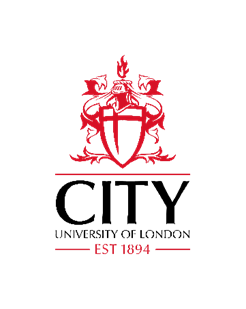 COVID-19 Impact StatementThis statement is provided for the aid and benefit of future readers to summarise the impact of the COVID-19 pandemic on the scope, methodology, and research activity associated with this thesis. The academic standards for a research degree awarded by City, University of London and for which this thesis is submitted remain the same regardless of this context.Title of the research project: ……………………………………………………………………Summary of how the research project, scope or methodology has been revised because of COVID-19 restrictionsSummary of how research activity and/or data collection was impacted because of COVID-19 restrictions, and how any initially planned activity would have fitted within the thesis narrativeSummary of actions or decisions taken to mitigate for the impact of data collection or research activity that was prevented by COVID-19Summary of how any planned work might have changed the thesis narrative, including new research questions that have arisen from adjusting the scope of the research projectDate of statement: XX/XX/XXXX